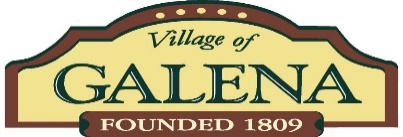 Village of Galena Council Meeting Agenda Monday August 28, 2023 7 p.m.                    Galena Village Hall, Council Chambers, 109 Harrison St., Galena, OH 43021Join Zoom Meetinghttps://us02web.zoom.us/j/81805159861?pwd=eEdjWEVwbkQ4THl1Wk9hdzRkSVpUUT09Meeting ID: 818 0515 9861Passcode: 959093One tap mobile+19294362866,,81805159861#,,,,*959093# US (New York)+13017158592,,81805159861#,,,,*959093# US (Washington DC)Dial by your location        +1 929 436 2866 US (New York)        +1 301 715 8592 US (Washington DC)        +1 305 224 1968 US        +1 309 205 3325 US        +1 312 626 6799 US (Chicago)        +1 646 931 3860 US        +1 386 347 5053 US        +1 507 473 4847 US        +1 564 217 2000 US        +1 669 444 9171 US        +1 669 900 6833 US (San Jose)        +1 689 278 1000 US        +1 719 359 4580 US        +1 253 205 0468 US        +1 253 215 8782 US (Tacoma)        +1 346 248 7799 US (Houston)       +1 360 209 5623 USMeeting ID: 818 0515 9861Passcode: 959093Find your local number: https://us02web.zoom.us/u/kdXWrsx75WRoll CallMinutes of July 24, 2023, Council MeetingMinutes of August 16, 2023 Special Council MeetingOhio Wesleyan Lifelong Learning Marketing Committee-Jan GarlockGuest ParticipationMayor’s Report – Jill LoveBMX Track DiscussionAdministrator Report-Jean SylvesterFiscal Officer Report – Michelle DearthPayment of Invoices for AugustApproval of Financial StatementsCode Compliance Report – Levi KoehlerMaintenance Report- Ted RoshonWastewater Report – Brian RammelsbergResolution No. 2023-10 (1st Reading) A Resolution Adopting 2023 Update To The Delaware County Multi-Hazard Mitigation  Plan, Modifying Any Former Legislation Inconsistent Herewith.Ordinance No. 2023-04 (3rd  Reading, Emergency) An Ordinance Certifying Delinquent Sewer Service Accounts To The County Auditor For Lien Certification Under ORC Code 729.49 For The Period Of August 31, 2022 Through August 31, 2023 And Declaring An Emergency.Ordinance No. 2023-05 (3rd Reading, Emergency)  An Ordinance Regulating The Placement Of Displays And Structures On the Village Square; Providing A Location For Use; And Providing For Advance Permitting And Declaring An Emergency. Ordinance No. 2023-06 (2nd Reading, Emergency) AN ORDINANCE RATIFYING CLOSING ROADS FOR GALENA FALL GATHERING:  PARK STREET IN FRONT OF MATTISON YODER FROM WEDNESDAY NOON ON 10/11/2023 THROUGH MONDAY THE 10/16/23 AT 5PM 10/13/23 at 12pm through 9am 10/15/23:*COLUMBUS STREET FROM THE VAULT TO SON OF THURMAN FROM DAY OF EVENT TO SUNDAY AT 9AM.10/13/23 UNTIL 10/15/23 FROM 5PM UNTIL 12AM*WALNUT FROM THE INTERSECTION AT HARRISON TO VILLAGE HALL ENTRANCE10/14/23 FROM 6AM TO 12AM (MIDNIGHT) HARRISON STREET FROM COLUMBUS STREET TO VILLAGE HALL ENTRANCE10/14/23 AT 5AM THROUGH 10/14/23 AT 12 AM (MIDNIGHT) ROADS WILL BE CLOSED FROM VANS VALLEY AND SUNBURY ROAD TO THE INTERSECTION OF DUSTIN AND S OLD 3C. (REQUESTED FROM DELAWARE COUNTY ENGINEERS) ALONG WITH HARRISON, WALNUT, MIDDLE STEET, PARK AND WATER (WATER STREET FOR EMERGENCY VEHICLES ONLY)VANS VALLEY TO LIGHT AT THE VAULT WILL BE CLOSED FOR SHUTTLE SERVICE AND EMERGENCY VEHICLES ONLY AND FROM FRONT STREET TO DUSTIN OPEN FOR EMERGENCY AND FOOD DELIVERY ONLY, AND DECLARING AN EMERGENCY.Ordinance No. 2023-07 (2nd Reading) An Ordinance Adopting A Comprehensive Revision Of The Subdivision Regulations Of The Village Of Galena.Ordinance No. 2023-08 (1st Reading, Emergency) Ordinance Setting The Costs For The Certificate OF Registration Fee And The Construction Permit Fees For The Right-OF-Way Program And Declaring An Emergency. Ordinance No. 2023-09 (1st Reading) An Ordinance Stating Requirements For Ensuring Public Safetly And Health Within The Dora Area.Ordinance No. 2023-10 (1st Reading) An Ordinance Approving A Designated Outdoor Refreshment Area (DORA) For The Village Of Galena Delaware County Regional Planning Commission Report- Jill LoveMORPC Report- Jill LoveB S T & G Fire Board ReportPlanning and Zoning Commission Report-Mike FryOther Commission ReportsOther Business Executive SessionAdjournment Certification: I, Michelle Dearth, Fiscal Officer of the Village of Galena, Ohio hereby certify that publication of this resolution was duly made by posting true copies thereof at five (5) of the most public places as determined by Council in Resolution 2015-18.